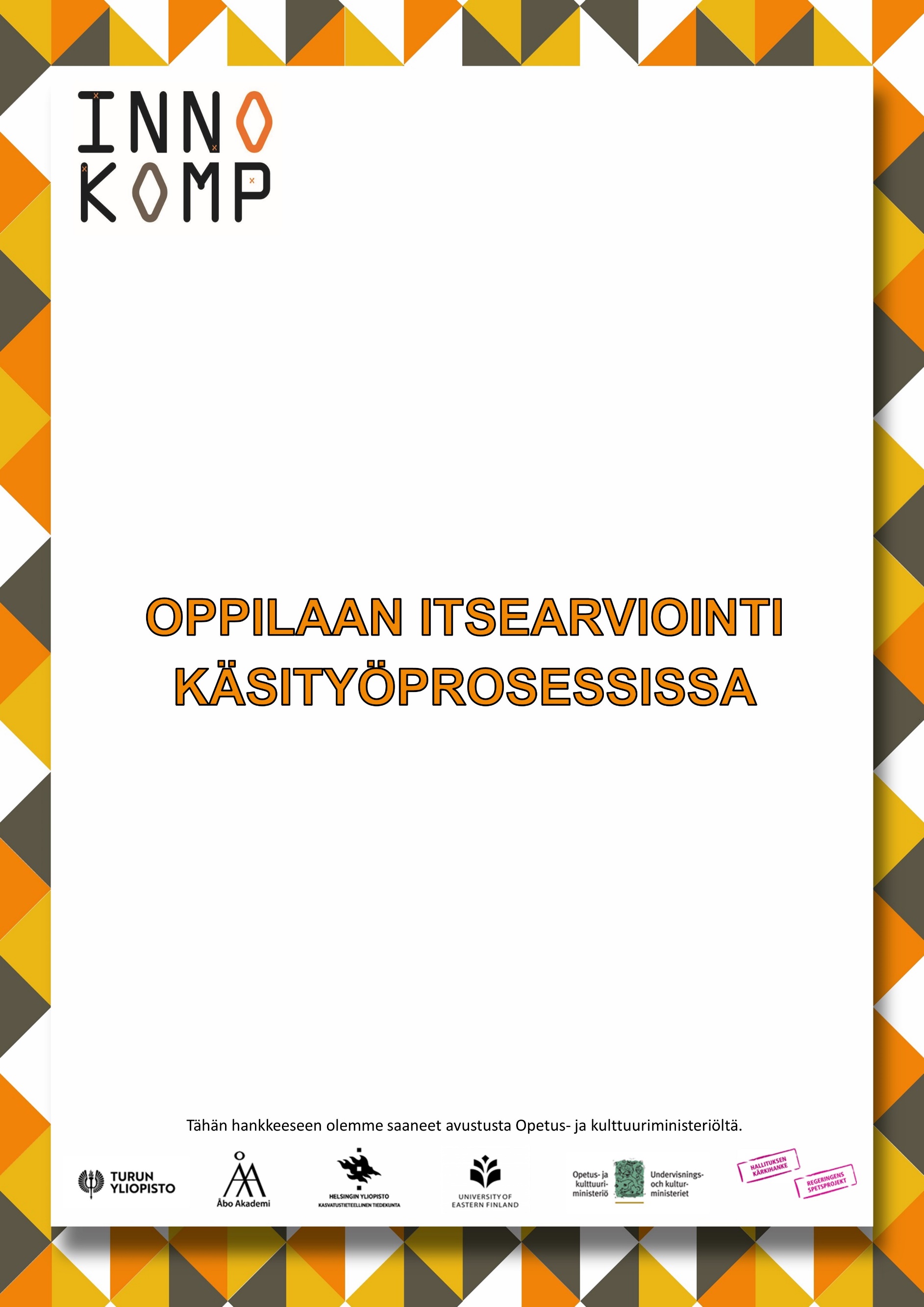 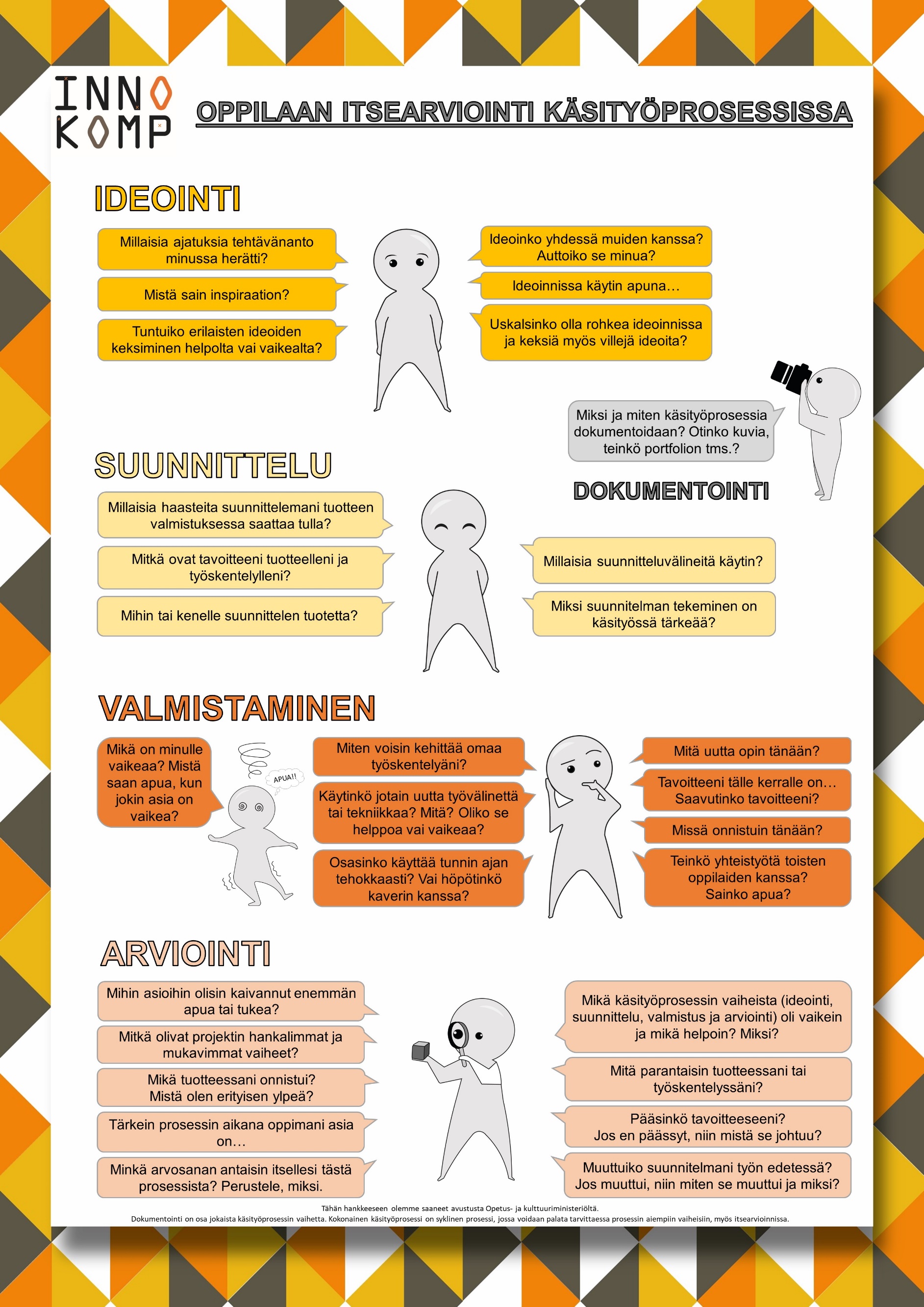 OPPILAAN ITSEARVIOINTI KÄSITYÖPROSESSISSAAlla olevia itsearviointi kysymyksiä hyödyntämällä, voitte koota projektiinne sopivan lomakkeen oppilaiden itsearviointiin. Tarkoituksena ei ole käyttää kaikkia kysymyksiä, vaan koota kuhunkin projektiin sopiva kokonaisuus. Voitte tätä tiedostoa hyödyntämällä (poistamalla kysymyksiä ja lisäämällä kysymyksiä) tehdä oppilaan itsearviointilomakkeen. Jokainen vaihe sisältää myös yhden omavalintaisen kysymyksen, johon voitte keksiä ja lisätä omia kysymyksiä.Millaisia ajatuksia tehtävänanto minussa herätti? __________________________________________________________________________________________________________________________________________________________________________________________________________________________________________Mistä sain inspiraation?__________________________________________________________________________________________________________________________________________________________________________________________________________________________________________Tuntuiko erilaisten ideoiden keksiminen helpolta vai vaikealta?__________________________________________________________________________________________________________________________________________________________________________________________________________________________________________Ideoinko yhdessä muiden kanssa? Auttoiko se minua?__________________________________________________________________________________________________________________________________________________________________________________________________________________________________________Ideoinnissa käytin apuna…__________________________________________________________________________________________________________________________________________________________________________________________________________________________________________Uskalsinko olla rohkea ideoinnissa ja keksiä myös villejä ideoita?__________________________________________________________________________________________________________________________________________________________________________________________________________________________________________Omavalintainen kysymys__________________________________________________________________________________________________________________________________________________________________________________________________________________________________________Millaisia haasteita suunnittelemani tuotteen valmistuksessa saattaa tulla?________________________________________________________________________________________________________________________________________________________________________________________________________________________________________________________________________________________________________________________Mitkä ovat tavoitteeni tuotteelleni ja työskentelylleni?________________________________________________________________________________________________________________________________________________________________________________________________________________________________________________________________________________________________________________________Mihin tai kenelle suunnittelen tuotetta? ________________________________________________________________________________________________________________________________________________________________________________________________________________________________________________________________________________________________________________________Millaisia suunnitteluvälineitä käytin?________________________________________________________________________________________________________________________________________________________________________________________________________________________________________________________________________________________________________________________Miksi suunnitelman tekeminen on käsityössä tärkeää?________________________________________________________________________________________________________________________________________________________________________________________________________________________________________________________________________________________________________________________Omavalintainen kysymys______________________________________________________________________________________________________________________________________________________________________________________________________________________________________________________________________________________________________________________________________________________________________________________________________Miten voisin kehittää omaa työskentelyäni?________________________________________________________________________________________________________________________________________________________________________________________________________________________________________________________________________________________________________________________Käytinkö jotain uutta työvälinettä tai tekniikkaa? Mitä? Oliko se helppoa vai vaikeaa?________________________________________________________________________________________________________________________________________________________________________________________________________________________________________________________________________________________________________________________Osasinko käyttää tunnin ajan tehokkaasti? Vai höpötinkö kaverin kanssa?________________________________________________________________________________________________________________________________________________________________________________________________________________________________________________________________________________________________________________________Mitä uutta opin tänään?________________________________________________________________________________________________________________________________________________________________________________________________________________________________________________________________________________________________________________________Tavoitteeni tälle kerralle on… Saavutinko tavoitteeni?________________________________________________________________________________________________________________________________________________________________________________________________________________________________________________________________________________________________________________________Missä onnistuin tänään?________________________________________________________________________________________________________________________________________________________________________________________________________________________________________________________________________________________________________________________Teinkö yhteistyötä toisten oppilaiden kanssa? Sainko apua?________________________________________________________________________________________________________________________________________________________________________________________________________________________________________________________________________________________________________________________Mikä on minulle vaikeaa? Mistä saan apua, kun jokin asia on vaikea?__________________________________________________________________________________________________________________________________________________________________________________________________________________________________________Omavalintainen kysymys__________________________________________________________________________________________________________________________________________________________________________________________________________________________________________Mihin asioihin olisin kaivannut enemmän apua tai tukea?________________________________________________________________________________________________________________________________________________________________________________________________________________________________________________________________________________________________________________________Mitkä olivat projektin hankalimmat ja mukavimmat vaiheet?________________________________________________________________________________________________________________________________________________________________________________________________________________________________________________________________________________________________________________________Mikä tuotteessani onnistui? Mistä olen erityisen ylpeä?________________________________________________________________________________________________________________________________________________________________________________________________________________________________________________________________________________________________________________________Tärkein prosessin aikana oppimani asia on…________________________________________________________________________________________________________________________________________________________________________________________________________________________________________________________________________________________________________________________Mikä käsityöprosessin vaiheista (ideointi, suunnittelu, valmistus ja arviointi) oli vaikein ja mikä helpoin? Miksi?__________________________________________________________________________________________________________________________________________________________________________________________________________________________________________Mitä parantaisin tuotteessani tai työskentelyssäni?__________________________________________________________________________________________________________________________________________________________________________________________________________________________________________Pääsinkö tavoitteeseeni? Jos en päässyt, niin mistä se johtuu?________________________________________________________________________________________________________________________________________________________________________________________________________________________________________________________________________________________________________________________Muuttuiko suunnitelmani työn edetessä? Jos muuttui, niin miten se muuttui ja miksi?________________________________________________________________________________________________________________________________________________________________________________________________________________________________________________________________________________________________________________________Mikä arvosanan antaisin itselleni tästä prosessista? Perustele, miksi?__________________________________________________________________________________________________________________________________________________________________________________________________________________________________________Omavalintainen kysymys__________________________________________________________________________________________________________________________________________________________________________________________________________________________________________Miksi ja miten käsityöprosessia dokumentoidaan? Otinko kuvia, teinkö portfolion tms.?__________________________________________________________________________________________________________________________________________________________________________________________________________________________________________Omavalintainen kysymys__________________________________________________________________________________________________________________________________________________________________________________________________________________________________________